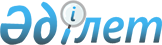 О создании комплекса производств по промышленной переработке наркотикосодержащих растенийПостановление Правительства Республики Казахстан от 11 января 2002 года N 37

      В целях усиления борьбы с наркоманией и наркобизнесом, а также создания импортозамещающих производств по промышленной переработке наркотикосодержащих растений Правительство Республики Казахстан постановляет:  

      1. Комитету по инвестициям Министерства иностранных дел Республики Казахстан в установленном законодательством порядке включить промышленную переработку наркотикосодержащих растений в Список наиболее важных производств для привлечения прямых отечественных и иностранных инвестиций.  

      2. Министерству экономики и торговли Республики Казахстан совместно с Министерством образования и науки Республики Казахстан в установленном законодательством порядке определить:  

      головного разработчика технико-экономического обоснования по созданию комплекса производств по промышленной переработке наркотикосодержащих растений в республике (при определении источника финансирования);  

      основного исполнителя проекта по созданию комплекса производств по промышленной переработке наркотикосодержащих растений (далее - Исполнитель проекта).  

      3. Министерству образования и науки Республики Казахстан предусматривать в годовых бюджетных заявках формирование государственного заказа для научного изучения выращивания культурных сортов конопли и ее промышленного применения.  

      4. Министерству внутренних дел Республики Казахстан рассмотреть возможность выдачи в установленном законодательством порядке Исполнителю проекта, которым в соответствии с пунктом 2 настоящего постановления определено товарищество с ограниченной ответственностью "XELORIA", лицензии на культивирование, сбор, заготовку растений и трав, содержащих наркотические средства и психотропные вещества, а также на разработку, производство, переработку, перевозку, пересылку, приобретение, хранение, распределение, реализацию, использование, уничтожение наркотических средств, психотропных веществ и прекурсоров.  

       Сноска. Пункт 4 в редакции постановления Правительства РК от 30.05.2008  N 520 . 

       4-1. Министерству индустрии и торговли Республики Казахстан рассмотреть возможность в установленном законодательством порядке учреждения Исполнителем проекта совместно с Республиканским государственным предприятием на праве хозяйственного ведения "Научный центр противоинфекционных препаратов" Комитета по инвестициям и промышленности Министерства индустрии и торговли Республики Казахстан акционерного общества "Международный центр по изучению и созданию новых лекарственных средств из конопли и ее производных. 

       Сноска. Постановление дополнено пунктом 4-1 в соответствии с постановлением Правительства РК от 30.05.2008  N 520 . 

      4-2. Министерству здравоохранения Республики Казахстан рассмотреть возможность выдачи в установленном законодательством порядке Исполнителю проекта лицензии на производство, перевозку, приобретение, хранение, распределение, реализацию, использование, уничтожение наркотических средств, психотропных веществ и прекурсоров в системе здравоохранения. 

       Сноска. Постановление дополнено пунктом 4-2 в соответствии с постановлением Правительства РК от 30.05.2008  N 520 . 

      5. Акиму Жамбылской области в установленном законодательством порядке:  

      обеспечить проведение инвентаризации земельных участков с местами сплошного произрастания конопли в Шуйском, Моюнкумском и Меркенском районах области;  

      по результатам инвентаризации обеспечить предоставление Исполнителю проекта земельных участков в вышеуказанных районах на праве землепользования для культивирования, сбора и заготовки наркотикосодержащих растений и организацию производств по ее промышленной переработке общей площадью 25000 га;  

      рассмотреть возможность выделения Исполнителю проекта необходимых производственных мощностей, в том числе простаивающих, для организации производств по промышленной переработке наркотикосодержащих растений и хранения продуктов ее переработки.  

      6. Министерству внутренних дел Республики Казахстан совместно с Комитетом национальной безопасности Республики Казахстан (по согласованию) обеспечить организацию контроля за культивированием, сбором и заготовкой наркотикосодержащих растений в рамках проекта.  

       Сноска. Пункт 6 с изменениями, внесенными постановлением Правительства РК от 30.05.2008  N 520 . 

      7. Настоящее постановление вступает в силу со дня подписания.         Премьер-Министр 

      Республики Казахстан 
					© 2012. РГП на ПХВ «Институт законодательства и правовой информации Республики Казахстан» Министерства юстиции Республики Казахстан
				